☆サイトアクセス分析(GoogleAnalytics)Rotary2760▼7月1日から10月26日までのアクセスは7822セッション（平均66.2／日）でした。　（9月27日までは5681セッション：平均63.8/日）下のグラフは、全体のセッションとSNSからのセッション数の推移です。　(集客・ソーシャル・参照元ソーシャル）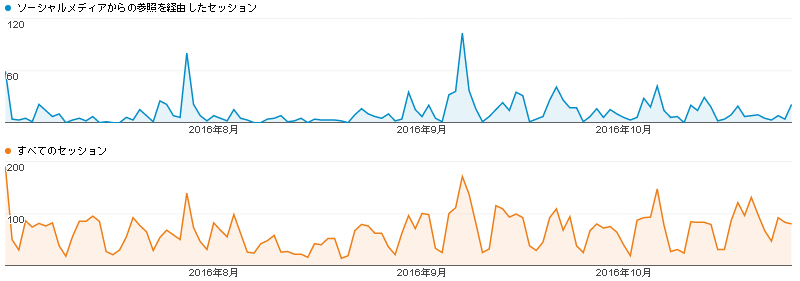 集客チャンネルによるセッション数の推移　(集客・すべてのトラフィック・チャンネル）6月は2015-16年度のページ。円グラフは6月から10月27日までの比率）.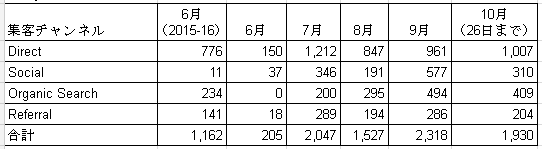 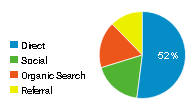 （10月26日までの件数を日割り31日分に換算すると2301件）。コンテンツ別ビュー数（上位32件）とガバナー公式訪問ページビュー数。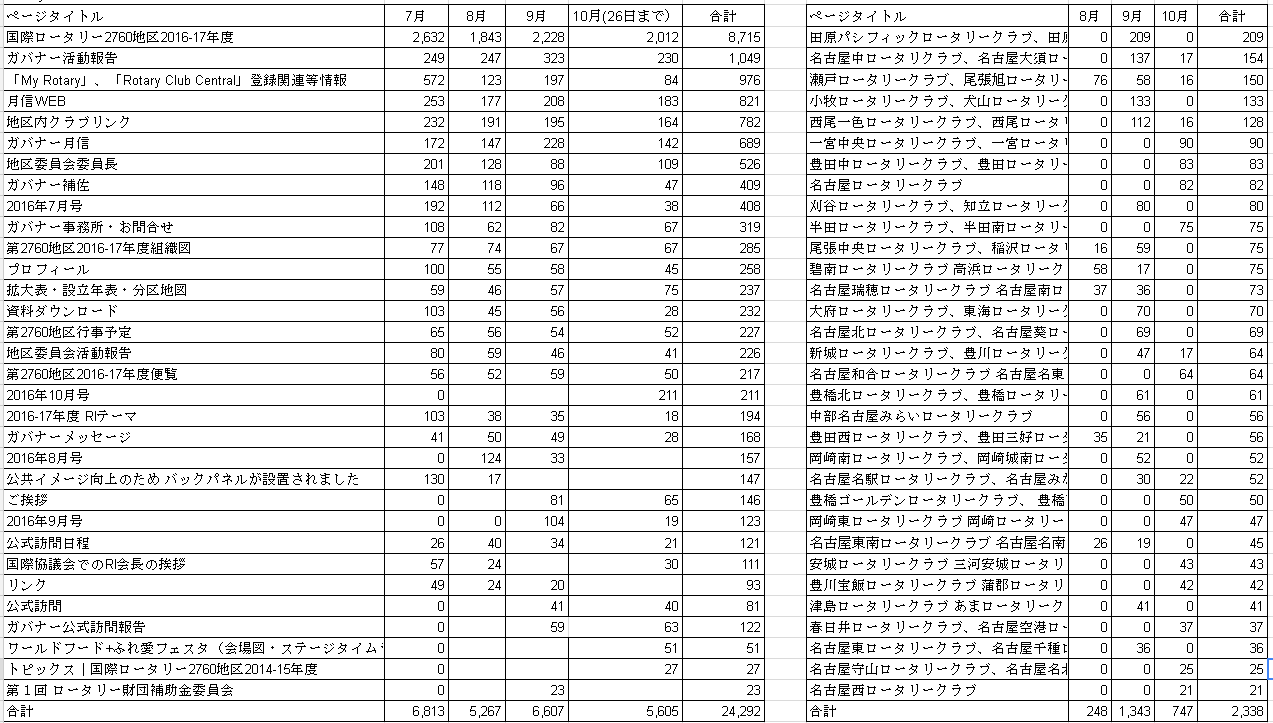 